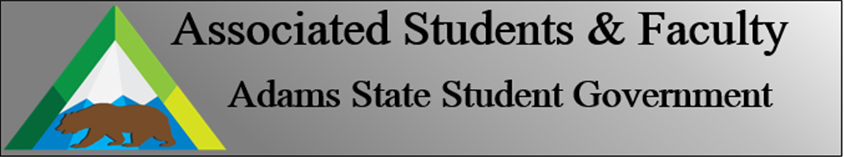 Adams State University Associated Students and Faculty LegislatureBill Number: ASF1819014Author: Briana GonzalesSponsor: Biology and Earth Science Senator RosadoEvent or Trip InformationWhat: Constitutional ChangeWhy: To better provide for the needs of ASU and more specifically AS&FAuthor Contact Information: gonzalesbl3@grizzlies.adams.eduAccount Information: N/AAdditional Information: For this bill, I am proposing one constitutional change. First: Article IV Section 1 shall be updated to match our current census members. Because the constitution requires the seats be updated on an enrollment census every three years, the next census date will be updated and shall happen in Spring 2021. Based on the census, the number of seats will be updated. As stated above, due to our census numbers and merging of departments Article IV Section 1 must update. As of Fall 2018 to Spring 2021, Art will now state Art & Theatre, and English, Theatre, and Communications shall state English Communications. The constitution shall read: From the 2018/2019 academic year through the end of the 2020/2021 academic year the seats shall be:Second: Article IV Section 1 shall be updated to represent all branches of CoRE, One (1) Senator from Grizzly Activity Board shall now state One (1) Senator from CoRE-Activities & Transitions to represent Orientation, First Year Immersion, Activities and GAB, the Loft, and CoRE Center and Student employees. In addition, we shall also add title of One (1) Senator from CoRE-Recreation & Wellness to represent the Rex gym, ASAP, Fitness & Wellness, Food Pantry & Campus Garden, Adventure Sports Club, and Community & Grants, and finally One (1) Senator from CoRE-Multicultural to represent MCSG, Center for Inclusivity, CASA, Spiritual Life, and International. The constitution shall read: In addition there shall be: Two (2) Senators at LargeTwo (2) First year Senators Three (3) Faculty or Staff Senators, who shall in no case, be the AS&F advisors. Two (2) Non-Traditional Student Senators One (1) Senator from the School of Graduate StudiesOne (1) Senator from the Student Athletic Advisory CommitteeOne (1) Senator from CoRE-Activities & TransitionsOne (1) Senator from CoRE-Recreation & WellnessOne (1) Senator from CoRE-MulticulturalOne (1) Club Representative from each active, funded club; this does not include active AS&F Government Members. I, Briana Gonzales present this bill for consideration of and approval by the Associated Students and Faculty Senate, the 8thday of October, 2018. Implementation: Upon approval, be it enacted that:The proposed bill become adopted in favor of recognition by the AS&F Senate, and that:The constitution change of Senate seats will be taken into effect.VOTE: Yeas_____ Nays______ Abs_______Complete applicable sections:ADOPTED at ______________ meeting of the AS&F Senate on ___________.BILL did not pass at ______________ meeting of the AS&F Senate on ________.BILL will be reconsidered on ___________________.Approved/Disapproved by AS&F President_______________________________Art & Theatre1Biology & Earth Science 2Business 4Chemistry, Computer, and Mathematics 1English Communications  1HAPPS 1HPPE 3Interdisciplinary Studies 1Music 1Nursing 2Psychology 2Sociology 2Teacher Education1Total Senators from Academic Departments:22